Role Description 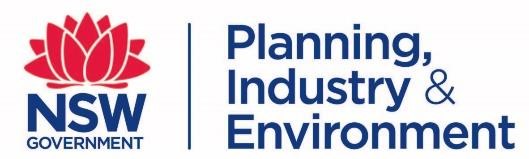 Project Officer Regional Water Project Interfaces 	 About the Department of Planning, Industry and Environment Our vision is to create thriving environments, communities and economies for the people of New South Wales. We focus on some of the biggest issues facing our state. We deliver sustainable water resource and environment management, secure our energy supply, oversee our planning system, maximise community benefit from government land and property, and create the conditions for a prosperous state. We strive to be a high-performing, world-class public service organisation that celebrates and reflects the full diversity of the community we serve and seeks to embed Aboriginal cultural awareness and knowledge throughout the department. The Water Group leads the NSW Government in providing confidence to communities and stakeholders with the transparent stewardship of water resources, provision of services and reforms that support sustainable and healthy environments, economies and societies across NSW. Primary purpose of the role Provide issues management and project support for the regional water capital works program interfaces and liaise with stakeholders on individual projects in order to improve delivery of regional water infrastructure projects that achieve water security across NSW, drive economic growth in regional NSW economies, support towns and communities and enhance environmental outcomes.  Key accountabilities Provide support to Management and the Senior Executive in managing the relationships with key stakeholders on regional water infrastructure projects to deliver projects that improve regional water security and drought resilience across regional NSW. Support negotiations between NSW government agencies through providing timely and accurate information to assist with delivering key planning documents such as the Strategic and Final Business Cases, planning documents (including Environmental Impact Statement, Response to Submissions report, and Review of Environmental Factors reports) and Infrastructure NSW Gateway Review materials.  Support negotiations between NSW government agencies with respect to technical design and statutory approvals to deliver the water infrastructure program  Provide timely and well considered policy advice to the Manager Regional Water Interfaces to assist with discussions with NSW Treasury to identify financially sustainable funding pathways and models for longer term investment in the projects. Provide assistance to the team and management by providing advice to inform discussions with key internal stakeholders, and external stakeholders including WaterNSW, Infrastructure NSW, Commonwealth Government, Department of Regional NSW and local governments. Contribute to briefing materials for the CEO, Minister and Cabinet on project status, key issues and risks, and contribute to regular reporting to relevant governance bodies including steering committees and working groups. Approach problems with a solutions focus, developing practical and pragmatic outcomes to address complex policy issues.Key challenges Providing timely and accurate information of a high standard on critical matters and urgent or emerging issues, often within tight timeframesCoordinating interdependencies and balancing competing demands to ensure the team’s objectives are achieved in a timely manner under changing and evolving circumstances. Identifying issues that need escalation and helping to develop solutions to appropriately resolve issues and ensure that key deliverables and outcomes continue to progress. Managing conflicting priorities and politically sensitive issues. Developing and maintaining collaborative working relationships with the team and wider division. Key relationships Role dimensions Decision making Independently provides advice and delivers outcomes on time, within budget and to the expectations in terms of quality and agreed KPIsManages operational aspects of work and develops relationships with key stakeholders Sets own priorities consistent with prescribed deadlinesRefers issues that are politically sensitive or require approval outside of financial or operational delegation to the Manager Regional Water Project InterfacesReporting line Manager Regional Water Project InterfacesDirect reports NilBudget/Expenditure NilCapabilities for the role The NSW public sector capability framework describes the capabilities (knowledge, skills and abilities) needed to perform a role. There are four main groups of capabilities: personal attributes, relationships, results and business enablers, with a fifth people management group of capabilities for roles with managerial responsibilities. These groups, combined with capabilities drawn from occupation-specific capability sets where relevant, work together to provide an understanding of the capabilities needed for the role. The capabilities are separated into focus capabilities and complementary capabilities.  Focus capabilities Focus capabilities are the capabilities considered the most important for effective performance of the role. These capabilities will be assessed at recruitment.  The focus capabilities for this role are shown below with a brief explanation of what each capability covers and the indicators describing the types of behaviours expected at each level. Complementary capabilities Complementary capabilities are also identified from the Capability Framework and relevant occupation-specific capability sets. They are important to identifying performance required for the role and development opportunities.  Note: capabilities listed as ‘not essential’ for this role are not relevant for recruitment purposes however may be relevant for future career development. Cluster Planning, Industry & Environment Agency Department of Planning, Industry & Environment Division/Branch/Unit Water / Water Infrastructure NSW / Project Interfaces and Government Relations Classification/Grade/Band Clerk Grade 7/8 ANZSCO Code TBCPCAT Code TBCDate of Approval TBC Agency Website https://www.dpie.nsw.gov.au/water Who 	 Why Internal 	 Manager Regional Water Interfaces Providing key strategic advice, and escalating issues as appropriate Providing key strategic advice, and escalating issues as appropriate Director Project Interfaces and Government RelationsContributing to briefing materials, and providing support and advice, including escalating key project risks and issues Contributing to briefing materials, and providing support and advice, including escalating key project risks and issues Regional Water team Build a shared sense of understanding regarding systems, process, protocols, and expectations.Monitor service delivery, and provide coaching and support as required.Build a shared sense of understanding regarding systems, process, protocols, and expectations.Monitor service delivery, and provide coaching and support as required.Department of Planning, Industry and Environment project teams and subject matter experts Contributing to and collaborating on key projects, identifying key risks and solutions, and seeking technical inputs as required Contributing to and collaborating on key projects, identifying key risks and solutions, and seeking technical inputs as required External 	 Multiple interagency and interjurisdictional working groups Participate in forums, groups and discussions to share information, represent the division and obtain feedback regarding key initiatives.Share information regarding the development and implementation of policy, program and regulatory approaches to improve consistency across Government.Participate in forums, groups and discussions to share information, represent the division and obtain feedback regarding key initiatives.Share information regarding the development and implementation of policy, program and regulatory approaches to improve consistency across Government.FOCUS CAPABILITIES FOCUS CAPABILITIES Capability group/sets Capability name 	 Behavioural indicators Level  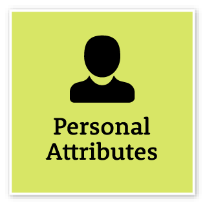 Display Resilience and Courage Be open and honest, prepared to express your views, and willing to accept and commit to change Be flexible and adaptable and respond quickly when situations changeOffer own opinion and raise challenging issuesListen when ideas are challenged and respond appropriatelyWork through challengesRemain calm and focused in challenging situationsIntermediate 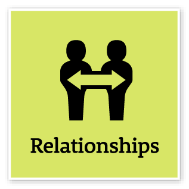 Work Collaboratively Collaborate with others and value their contribution Build a supportive and cooperative team environmentShare information and learning across teamsAcknowledge outcomes that were achieved by effective collaborationEngage other teams and units to share information and jointly solve issues and problemsSupport others in challenging situationsUse collaboration tools, including digital technologies, to work with othersIntermediateInfluence and Negotiate 	Gain consensus and commitment from others, and resolve issues and conflicts Use facts, knowledge and experience to support recommendationsWork towards positive and mutually satisfactory outcomesIdentify and resolve issues in discussion with other staff and stakeholdersIdentify others’ concerns and expectationsRespond constructively to conflict and disagreements and be open to compromiseKeep discussions focused on the key issuesIntermediate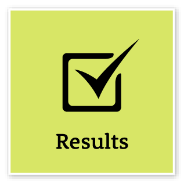 Think and Solve Problems  Think, analyse and consider the broader context to develop practical solutionsIdentify the facts and type of data needed to understand a problem or explore an opportunityResearch and analyse information to make recommendations based on relevant evidenceIdentify issues that may hinder the completion of tasks and find appropriate solutionsBe willing to seek input from others and share own ideas to achieve best outcomesGenerate ideas and identify ways to improve systems and processes to meet user needsIntermediateCOMPLEMENTARY CAPABILITIES COMPLEMENTARY CAPABILITIES Capability group/sets Capability name 	 Description                                                        Level  Description                                                        Level  Act with Integrity Be ethical and professional, and uphold and promote the public sector valuesIntermediateManage Self Show drive and motivation, an ability to self-reflect and a commitment to learning IntermediateValue Diversity and InclusionDemonstrate inclusive behaviour and show respect for diverse backgrounds, experiences and perspectivesIntermediateCommunicate Effectively Communicate clearly, actively listen to others, and respond with understanding and respect AdeptCommit to Customer Service Provide customer-focused services in line with public sector and organisational objectives IntermediateDeliver Results Achieve results through the efficient use of resources and a commitment to quality outcomes AdeptPlan and Prioritise Plan to achieve priority outcomes and respond flexibly to changing circumstances Intermediate Demonstrate Accountability Be proactive and responsible for own actions, and adhere to legislation, policy and guidelines Intermediate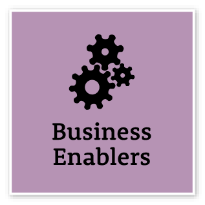 Finance Understand and apply financial processes to achieve value for money and minimise financial risk IntermediateTechnology Understand and use available technologies to maximise efficiencies and effectiveness AdeptProcurement and Contract Management Understand and apply procurement processes to ensure effective purchasing and contract performance FoundationalProject Management Understand and apply effective planning, coordination and control methods Foundational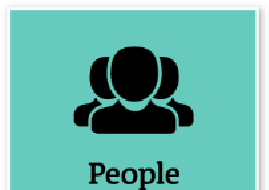 Inspire Direction and Purpose Communicate goals, priorities and vision, and recognise achievements Intermediate Optimise Business Outcomes Manage people and resources effectively to achieve public value IntermediateManage Reform and ChangeSupport, promote and champion change, and assist others to engage with changeIntermediate